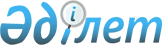 Об установлении публичного сервитутаПостановление акимата района Биржан сал Акмолинской области от 24 августа 2020 года № а-8/197. Зарегистрировано Департаментом юстиции Акмолинской области 27 августа 2020 года № 8001
      В соответствии с Земельным кодексом Республики Казахстан от 20 июня 2003 года, акимат района Биржан сал ПОСТАНОВЛЯЕТ:
      1. Установить публичный сервитут сроком до 14 мая 2021 года без изъятия земельного участка товариществу с ограниченной ответственностью "Кен шуак" общей площадью 11817 гектар, расположенного на Шуакском рудном поле в административных границах села Аксу района Биржан сал для целей проведения разведки полезных ископаемых.
      2. Товариществу с ограниченной ответственностью "Кен шуак" соблюдать требования законодательства Республики Казахстан при использовании земельного участка для целей проведения разведки полезных ископаемых.
      3. Контроль за исполнением настоящего постановления возложить на заместителя акима района Шаймерденова К.Д.
      4. Настоящее постановление вступает в силу со дня государственной регистрации в Департаменте юстиции Акмолинской области и вводится в действие со дня официального опубликования.
					© 2012. РГП на ПХВ «Институт законодательства и правовой информации Республики Казахстан» Министерства юстиции Республики Казахстан
				
      Аким района Биржан сал

Е.Нугманов
